BİLGİ VE İLETİŞİM STANDARTLARI 	Standart 15: Kayıt ve Dosyalama SistemiMeslek Yüksekokulumuzda EBYS üzerinden veya ıslak imza ile gelen-giden, her türlü evrak, iş ve işlemler sınıflandırılmakta, kapsamlı ve güncel şekilde dosyalanmakta, yönetici ve görevli personel tarafından ulaşılabilir ve izlenebilir durumdadır.	Bu standart için gerekli genel şartlar:15.1.Kayıt ve dosyalama sistemi, elektronik ortamdakiler dâhil, gelen ve giden evrak ile idare içi haberleşmeyi kapsamalıdır. 15.2.Kayıt ve dosyalama sistemi kapsamlı ve güncel olmalı, yönetici ve personel tarafından ulaşılabilir ve izlenebilir olmalıdır. 15.3.Kayıt ve dosyalama sistemi, kişisel verilerin güvenliğini ve korunmasını sağlamalıdır.  15.4.Kayıt ve dosyalama sistemi belirlenmiş standartlara uygun olmalıdır. 15.5.Gelen ve giden evrak zamanında kaydedilmeli, standartlara uygun bir şekilde sınıflandırılmalı ve arşiv sistemine uygun olarak muhafaza edilmelidir. 15.6.İdarenin iş ve işlemlerinin kaydı, sınıflandırılması, korunması ve erişimini de kapsayan, belirlenmiş standartlara uygun arşiv ve dokümantasyon sistemi oluşturulmalıdır. 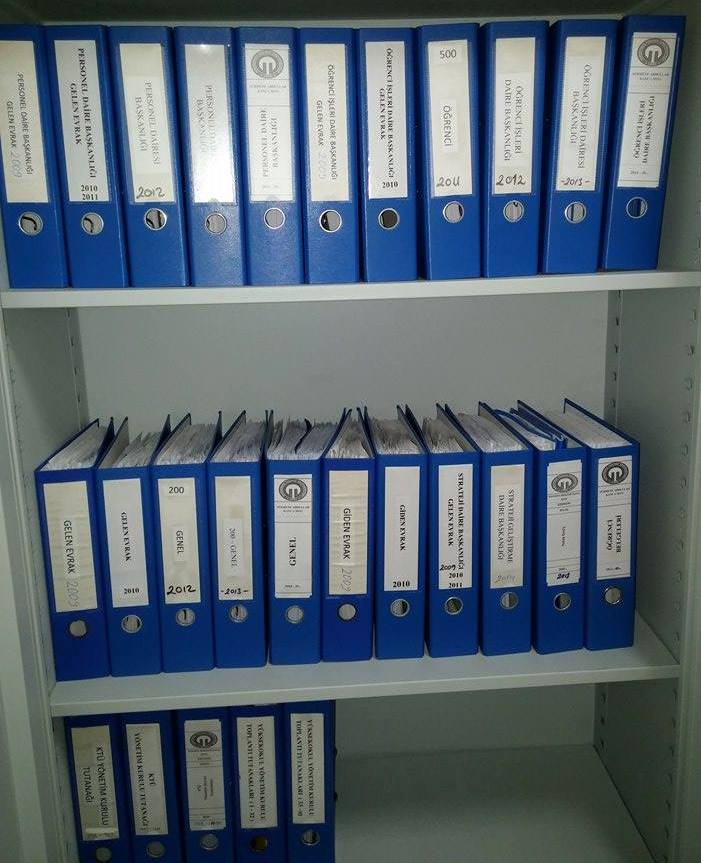 